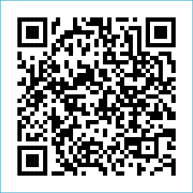 ST MARY’S PARISH NEWSLETTER - TARBERT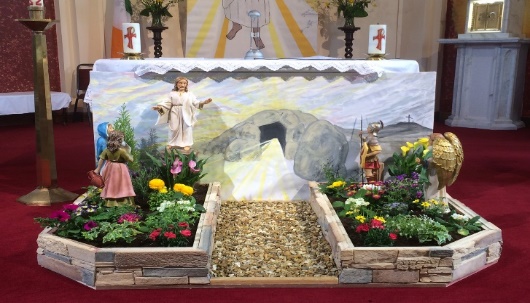 Parish Office Opening Hours:				              			   	              Mon. 10.30am -2.30pm. Wed. 10.30am-1.30pm                                  	                                 Priests :	Fri. 10.30am-2.30pm  Phone ; 068-36111.				   	                  Fr. Sean Hanafin   087-8341083Email: tarbert@dioceseofkerry.ie							    Fr. Michael Hussey 087-2386084Notices for Parish Newsletter have to be in on					    Safeguarding Children: 087-6362780 Wednesday by 12 Noon.								    Defib. Emergency No.    999 or 112Webpage: www.stmarystarbert.com							(Outside Surgery Hours) Second Sunday of Easter 16th April 2023 Divine Mercy Sunday  R.I.P.    Thomas Foley, Moyvane.    Aggie McMahon (née Kiely), Ballybunion / Main St.    Al Pruszinske, U.S.A.                   PRIEST ON DUTY THIS WEEKEND:   Fr. Pat Crean-Lynch   087-6709491.PARISH OFFERTORY COLLECTION    Amount received will be published at the end of each month.DIOCESAN COLLECTION – a special collection will be taken up for Peter’s Pence next weekend Sat. 22nd / Sun. 23rd April.LIVE SERVICES – All Masses are now being live streamed from our Church. Just go to the Church website – www.stmarystarbert.com and you can watch on your phone, tablet, computer or smart T.V. When you log in and see the picture of the Altar, just underneath this, click on the mute button and you will then have the audio as well. All our Masses at St. Mary’s Church, Tarbert can be viewed online at www.stmarystarbert.comEaster Holy WaterBy special arrangement small bottles of Easter Holy Water will be available for collection at the Church over Easter week. When visiting the Church, please use the sanitiser provided on entering and leaving.Easter PrayerLiving Lord,when we stand before the empty tombwe don’t always feel the joy of resurrection.We feel fear, doubt and distrust.Our lives at times feel empty.Help us to welcome new life.Fill the emptiness with new light.Call us to abundant new life.Guide us in the light of your love.Amen.TRÓCAIRE – Just a reminder that the Trócaire Collection is due to be sent away. If anyone has any box or envelope for Trócaire please return it to the Sacristy or to the Parish Office. Thank you.TARBERT BINGO – has started back again. The new committee have decided to host monthly Bingo on the first Wed. of each month at the new time of 8pm. Prizes will be in line with attendance. Your support would be greatly appreciated. All welcome.TARBERT ACTIVE RETIREMENT GROUP – (over 55’s) meet in Tarbert Bridewell every Friday between 10.30am and 12 Noon.       We have different activities every week followed by refreshments. New Members are welcome. CLOTHES COLLECTION – The Shannonside Women’s Group will hold a clothes collection in the church car park on Thursday 27th April from 8am to 10.30am. The proceeds are in aid of “Darkness into Light” and Tarbert Tidy Towns.RECOVERY HAVEN KERRY - (Cancer Support House) is honoured to have been invited to host the Vicky Phelan Campaign and Portrait Tour on April 21st and 22nd . The theme of the tour is creating " Awareness & Change" which is the essence of Vicky's legacy. As part of the weekend’s programme, the stunning portrait will be open for public viewing at the Sólás Centre, MTU Kerry North Campus, Tralee on Saturday, April 22 from 10.30am -1pm. Everyone is welcome!RECOVERY HAVEN KERRY - (Cancer Support House) is delighted to once again return to hosting the ever-popular children’s workshop -CLIMB (Children’s lives include moments of bravery). This workshop begins on the 26th of April and will continue for         6 weeks on Wednesdays at 6pm. Please call 066-7192122 for further information.THANK YOU - for your continuing support and financial donations that underpin the smooth running of St. Mary’s Parish Church. Please continue to donate what you can on a weekly basis at any of our Masses on Friday, Saturday, Sunday or Monday. Donations can also be made by bank transfer – our bank details are as follows :IBAN No- IE76 AIBK 9354 3380 3050 83, Account Name – Tarbert Church Account, Bank - AIB, The Square, Listowel  Co. Kerry.  Thanking you on behalf of the Finance Committee,John McMonagle (Chairperson), Fr. Sean Hanafin, Mary Holland, Kitty Kelly, Amanda O’Sullivan, Seamus Enright, Declan Downey, Gabriel McNamara and Paddy Creedon.Day/DateTimeIntentionSaturday 15th 6pmStephen and Noreen Lavery, Ballyline.Nell Heffernan, Ballydonoghue.Sunday 16th 11.30amEmer Ward, Doonard Crescent.Marie Sweeney, ( Months Mind ) andMartin Sweeney, Tarmons.Monday 17th 11amFuneral Mass for Mary O’ Carroll, Pulleen.Tuesday 18th 7pmMass in Ballylongford.Wednesday 19th ______No Mass.Thursday 20th 10amMass in Asdee.Friday 21st 7pmMass in Tarbert.Special Intention.Saturday 22nd 6pm Siobhan White, Doonard Lower. ( 1st Anniversary )Eithne Finucane, ( Months Mind ) andJack Finucane, Piermount.Sunday 23rd 11.30amEddie and Bridie Healy and Deceased Family Members,Kildare.